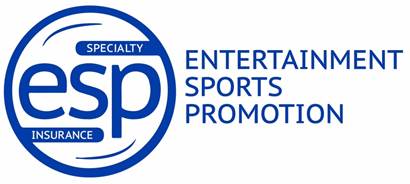 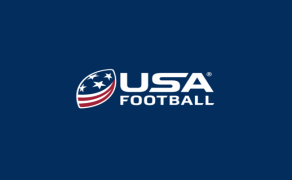 DIRECTORS & OFFICERS APPLICATIONALL SECTIONS NEED TO BE COMPLETED IN FULL IN ORDER TO RECEIVE A QUOTEI.	GENERAL INFORMATION:II.   ACCOUNT INFORMATION:Financial Information:  Must be completed in full to receive a quote** A.  Total Assets:	$  	2.	Have there been any changes in the board or directors or senior management other than death or retirement in thepast 24 months?  YES OR NO(if “yes” provide additional details)3.	If Employment Practices coverage is provided, please provide the Organization’s annual payroll expense  	4.	Has the applicant given any written notice under the provisions of prior policies providing similar insurance or claims, or of specific facts or circumstances which might give rise to a claim being made against any person or entity applying for this insurance?	YES OR NO5.	The applicant is not aware of any facts or circumstance which he or she has reason to suppose might give rise to a future claim that would fall within the scope of any of the proposed coverage   YES OR NO6.	Please check below additional coverages you would like quoted:Title	 	________________________________________________________________	Signature:    	___________________Date___________________________________________ORGANIZATIONNAMEADDRESS:ADDRESS:ADDRESS:CITY:ST:ZIP:CONTACT PERSONCONTACT PERSONCONTACT PERSON PHONECONTACT PERSON PHONECONTACT PERSON EMAILCONTACT PERSON EMAILCOVERAGESLIMITSCOSTYES OR NODirectors & Officers (required)$1,000,000TBDEmployers Practice  Liability (EPL) (optional)$1,000,000$100.00Cyber Liability (optional)$100,000 $75.00